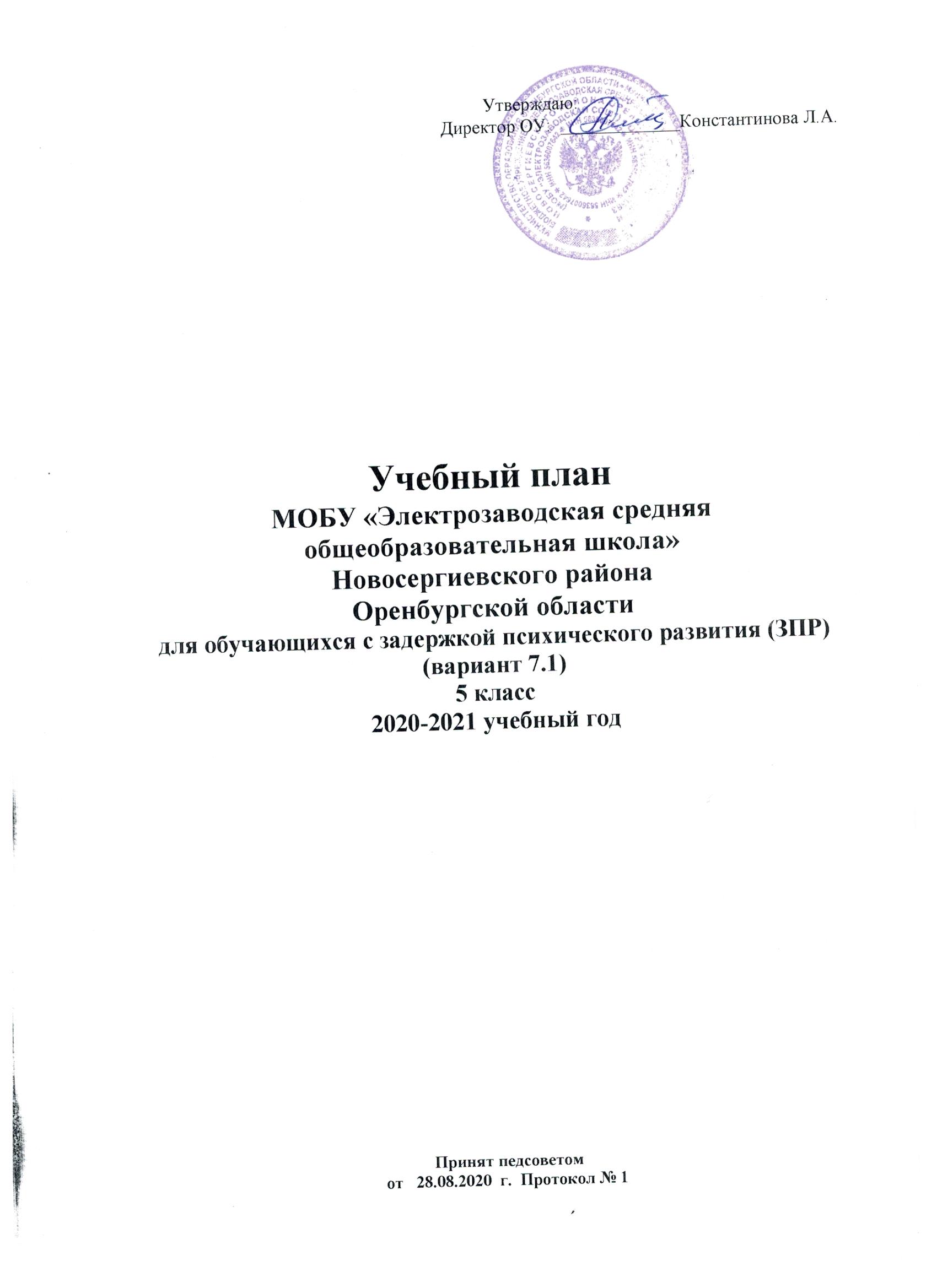 Пояснительная записка      Учебный план МОБУ «Электрозаводская СОШ» для обучающихся с задержкой психического развития (ЗПР) (вариант 7.1) (далее – образовательная организация) на 2020-2021 учебный год  является нормативным документом, определяющим распределение учебного времени, отводимого на изучение различных учебных предметов обязательной части и части, формируемой участниками образовательного процесса, максимальный объём обязательной нагрузки обучающихся. Учебный план  сформирован в соответствии с нормативными документами, с учетом образовательных  программ, обеспечивающих достижения  обучающимися результатов освоения основных общеобразовательных программ, установленных федеральным государственным образовательным стандартом основного общего образования. Учебный план МОБУ «Электрозаводская СОШ»  сформирован в соответствии с:        Федеральным законом от 29.12.2012 № 273-ФЗ «Об образовании в Российской Федерации»;       Федеральным государственным образовательным стандартом основного общего образования, утверждённым приказом Министерства образования и науки Российской Федерации от 17.12.2010г. №1897;Порядка организации и осуществления образовательной деятельности по основным общеобразовательным программам – образовательным программам начального общего, основного общего и среднего общего образования, утвержденным приказом Министерства образования и науки Российской Федерации от 30.08.2013 № 1015;      Примерной основной образовательной программой основного общего образования (далее – ПООП ООО) одобрена решением федерального учебно-методического объединения по общему образованию (протокол от 08.04.2015 № 1/15 в редакции протокола 1/20 от 04.02.2020г.);            Постановлением Главного Государственного санитарного врача Российской Федерации «Об утверждении СанПин 2.4.2821-10 «Санитарно-эпидемиологические требования к условиям и организации обучения в общеобразовательных учреждениях» от 29.12.2010 №189;           Приказом Минобрнауки России от 28.12.2018 № 345 (в редакции от 18.05.2020г.) «О федеральном перечне учебников, рекомендуемых к использованию при реализации имеющих государственную аккредитацию образовательных программ начального общего, основного общего, среднего общего образования»;              Письмом Министерства образования Оренбургской области от 26.05.2020г. №01-23/3090 «Руководство по соблюдению требований законодательства общеобразовательными организациями при организации обучения лиц с ограниченными возможностями здоровья, а также детей-инвалидов»;            Письмом Министерства образования Оренбургской области от 27.07.2020г. №01-23/4566.         Учебный план для обучающихся с ЗПР предполагает, что они получают образование, полностью соответствующее по итоговым достижениям к моменту завершения обучения образованию обучающихся, не имеющих ограничений по возможностям здоровья, в те же сроки обучения (5-9 классы). Неспособность обучающегося с ЗПР полноценно освоить отдельный предмет в структуре программы не должна служить препятствием для выбора или продолжения ее освоения, поскольку у данной категории обучающихся может быть специфическое расстройство школьных навыков (дислексия, дисграфия, дискалькулия), а также выраженные нарушения внимания и работоспособности, нарушения со стороны двигательной сферы, препятствующие ее освоению в полном объеме. Учебный план для обучающихся с ЗПР соответствует учебному плану для обучающихся по общеобразовательным программам основного общего образования в соответствии с ФГОС ООО (вариант 7.1.)         Учебный план состоит из двух частей: обязательной части и части, формируемой участниками образовательных отношений.Обязательная часть учебного плана определяет состав учебных предметов обязательных предметных областей и учебное время, отводимое на их изучение по классам (годам) обучения. Допускаются интегрированные учебные предметы (курсы) как в рамках одной предметной области в целом, так на определённом этапе обучения.Часть учебного плана, формируемая участниками образовательных
отношений, обеспечивает реализацию	 индивидуальных потребностей обучающихся   и   может быть использована   на увеличение учебных часов, отводимых на изучение отдельных учебных предметов обязательной части; введение специально разработанных учебных курсов, обеспечивающих на основе диагностики интересы и потребности участников образовательных отношений, в том числе этнокультурные, с учётом региональных особенностей и специфики образовательного учреждения.Обязательная предметная область «Основы духовно-нравственной культуры народов России» на уровне основного общего образования реализуется в в  качестве отдельного учебного предмета «Основы духовно-нравственной культуры народов России» (ОДНКНР), в связи с этим из части, формируемой участниками образовательных отношений, в 5 классе 1 час направлен на увеличения часов обязательной части на изучение данного предмета. «Информатика» в 5 классе реализуется в рамках внеурочной деятельности.Основными формами организации учебных занятий являются уроки, экскурсии, практические и лабораторные работы обучающихся, практикумы и др.  Промежуточная аттестация в МОБУ «Электрозаводская СОШ» проводится один раз в год в следующих  формах: контрольная работа, тестирование, творческая работа, зачёт, практическая работа.Учебный план обеспечивает выполнение гигиенические требования к режиму образовательного процесса, установленных  СанПин 2.4.2821-10 «Санитарно-эпидемиологические требования  у условиям и организации обучения в общеобразовательных учреждениях», утверждённых постановлением Главного Государственного санитарного врача Российской Федерации от 29.12.2010 №189 (далее - СанПин 2.4.2821-10), и предусматривает: 5-летний нормативный срок освоения образовательных программ основного общего образования для  V-IX классов.Количество часов, отведённых на освоение обучающимися учебного плана МОБУ «Электрозаводская СОШ», состоящего из обязательной части и части, формируемой участниками образовательного процесса не превышает величину недельной образовательной нагрузки, установленную СанПин 2.4.2821-10.Общий объём нагрузки в течение дня не превышает для обучающихся 5 класса более 7 уроков.Объём домашних заданий (по всем предметам) должен быть таким, чтобы затраты времени на его выполнение не превышали (в астрономических часах): в 5 классе -2 ч.Для детей с ограниченными возможностями здоровья в соответствии с постановлением Главного санитарного врача РФ от 10.06.2015 № 26  «Об утверждении СанПиН 2.4.2.3286-15 «Санитарно--эпидемиологические требования  у условиям и организации обучения и воспитания в организациях, осуществляющих образовательную деятельность по адаптированным основным общеобразовательным программам для обучающихся с ограниченными возможностями здоровья» (далее — СанПиН 2.4.2.3286-15) учебные занятия организуются в первую смену по пятидневной учебной неделе. Реабилитационно-коррекционные мероприятия реализуются как во время внеурочной деятельности, так и в урочной. Для обучающихся с незначительными ограничениями возможностей здоровья учебный план по предметным областям и учебным предметам обеспечивает введение в действие и реализацию требований ФГОС ОООДля удовлетворения биологической потребности в движении независимо от возраста обучающихся проводится 3 учебных занятий физической культуры в урочной форме, предусмотренных в объёме общей недельной нагрузки, динамические паузы на уроках, подвижные игры на переменах, спортивные мероприятия.МОБУ «Электрозаводская СОШ» для использования при реализации образовательных программ использует:- учебники из числа входящих в федеральный перечень учебников, рекомендуемых к использованию при реализации имеющих государственную аккредитацию образовательных программ начального общего, основного общего, среднего общего образования (приказ Минпросвещения России от 28.12.2018 № 345 (в редакции от 18.05.2020г.));- учебные пособия, выпущенные организациями, входящими в перечень организаций, осуществляющих выпуск учебных пособий, которые допускаются к использованию при реализации имеющих государственную аккредитацию образовательных программ начального общего, основного общего, среднего общего образования (приказ Минобрнауки России от 09.06.2016 № 699).Обязательная часть         Предметная область «Русский язык и литература» (учебный предмет «Русский язык»  (5 класс- 5 часов в неделю) и учебный предмет «Литература» (5 классе 3 часа в неделю), направлена на формирование функциональной грамотности и коммуникативной компетенции школьников.      * Изучение предметной области «Родной язык и родная литература» (учебные предметы «Родной язык» (русский) и «Родная литература» (русская)) интегрированы в учебные предметы «Русский язык» и «Литература» предметной области «Русский язык и литература» в 5 классе  (письмо Министерства образования и науки РФ от 9.10.2017 № ТС-945/08 «О реализации прав граждан на получение образования на родном языке»).          Предметная область «Иностранный язык» (учебный предмет «Иностранный язык» (английский)  направлена на освоение обучающимися лингвистических представлений, необходимых для овладения устной и письменной речью на иностранном языке, расширение лингвистического кругозора; формирование дружелюбного отношения и толерантности к носителям другого языка на основе знакомства с жизнью своих сверстников в других странах. Учебный предмет «Иностранный язык» (английский) 5 классе изучается 3 часа в неделю. Предложенный объем учебного времени достаточен для освоения иностранного языка на функциональном уровне. ** Второй иностранный язык в 5-8  классах  в связи с отсутствием возможностей (кадровых-один учитель иностранного языка)  в 2020-2021 учебном году не вводится.   Учебный предмет «Математика» направлен на овладение основами логического и алгоритмического мышления, пространственного воображения и математической речи – 5 класс на изучение отводится  5 часов в неделю.        Учебный предмет «Основы духовно-нравственной культуры народов России» (5 класс - 1 час в неделю) предусматривает знание обучающимися основных норм морали, культурных традиций народов России, формирование представлений об исторической роли традиционных религий и гражданского общества в становлении российской государственности.           Образовательная область «Общественно-научные предметы» представлена предметами: история, география. Учебный предмет «История»– 5 класс 2 часа в неделю.   Учебный предмет "География" изучается в 5 классе – 1 час в неделю.       Изучение предметной области «Естественно-научные предметы» в 5 классе представлен учебным предметом «Биология», на изучение которого отводится 1 час в неделю.       Предметная область «Искусство» (изобразительное искусство, музыка) на развитие способности к эмоционально-ценностному восприятию произведений изобразительного и музыкального искусства, выражению в творческих работах своего  отношения к окружающему миру. Предмет «Изобразительное искусство»  изучается в 5 классе  1 час в неделю, учебный предмет «Музыка» в 5 классе 1 часу в неделю.    Предметная область «Технология» (технология) формирует практико-ориентированную направленность содержания обучения, которая позволяет реализовать практическое применение знаний. На изучение учебного предмета "Технология"   в 5 классе отводится 2 часа в неделю.     Предметная область «Физическая культура» (физическая культура) изучается в 5 классе в объеме 3-х часов в неделю. Занятия по физической культуре должны проводиться в строгом соответствии с группой здоровья. Часть, формируемая участниками образовательных отношений      Учебный предмет «Основы безопасности жизнедеятельности» (ОБЖ) в 5 классе по 1 часу в неделю введен с целью формирования модели безопасного поведения в условиях повседневной  жизни и в различных опасных и чрезвычайных ситуациях, воспитания культуры здорового и безопасного образа жизни. Промежуточная аттестация в  5  классе  проводится по предметам учебного плана в следующих формах:В МОБУ «Электрозаводская СОШ» определена модель внеурочной деятельности как модель дополнительного образования, которая предполагает интеграцию возможностей образовательного учреждения и учреждений дополнительного образования СДК. Данная модель ориентирована на обеспечение готовности к территориальной, социальной и академической мобильности детей. Внеурочная деятельность представлена по следующим пяти направлениям развития личности:- спортивно-оздоровительное направление;- общекультурное;- общеинтеллектуальное направление;- социальное-педагогическое направление;-духовно-нравственное направление.       В целях формирования развития математических способностей, повышения вычислительных навыков в 5 классе вводится курс внеурочной деятельности:5 класс - «Гимнастика ума»» (0,5 часа).      В рамках решения проблемы повышения интереса к чтению, формирования читательской грамотности, умения работать с текстовой информацией во 5 классе вводится курс внеурочной деятельности:5 класс - «Основы смыслового чтения» (0,5 часа).      В целях формирования гармоничной личности, развития математических способностей, пространственного мышления, навыков стратегического планирования в МОБУ «Электрозаводская СОШ»  реализуется шахматное образование через внеурочную деятельность начального общего образования и основного общего образования.         Программа «Разговор о правильном питании» реализуется через мероприятия, часы общения.         Формы для реализации внеурочной деятельности: экскурсии, кружки, секции, круглые столы, конференции, диспуты, олимпиады, соревнования, поисковые и научные исследования, общественно-полезные  практики и т.дФормы промежуточной аттестации: творческая работа, творческие проекты, творческие отчеты, выставки, выступления на внеклассных мероприятиях, концертах, конкурсах.Коррекционно-развивающая область является обязательной частью внеурочной деятельности и направлена на коррекцию дефекта и формирование навыков адаптации личности в современных жизненных условиях. Коррекционно-развивающая область в 5 классе представлена коррекционно-развивающими занятиями (логопедическими и психокоррекционными).Часы коррекционно-развивающей области представлены групповыми и индивидуальными коррекционно-развивающими занятиями, направленными на коррекцию недостатков психофизического развития обучающихся и восполнение пробелов в знаниях, а также групповыми занятиями по ритмике, направленными на коррекцию отклонений в развитии моторной деятельности обучающихся, развитие пространственных представлений, координации движений и улучшения осанки детей. На индивидуальные коррекционные занятия отводится до 25 мин., на групповые занятия – до 40 минут. МОБУ «Электрозаводская СОШ»Учебный план основного общего образования  (5-дневная неделя)для обучающихся с задержкой психического развития (вариант 7.1)*Учебные предметы «Родной язык» и «Родная литература» интегрированы в учебные предметы «Русский язык» и «Литература» предметной области «Русский язык и литература» (письмо Министерства образования и науки РФ от 9.10.2017 № ТС-945/08 «О реализации прав граждан на получение образования на родном языке»).**Второй иностранный язык в 5  классе  в связи с отсутствием возможностей (кадровых-один учитель иностранного языка)  в 2020-2021 учебном году не вводится.КлассыПредметы учебного планаФормы промежуточной аттестацииПериодичность промежуточной аттестации5МатематикаКонтрольная работа1 разв конце учебного года5ОДНКНРКонтрольная работа1 разв конце учебного года5Русский языкКонтрольная работа1 разв конце учебного года5ЛитератураКонтрольная работа1 разв конце учебного года5ИсторияКонтрольная работа1 разв конце учебного года5БиологияКонтрольная работа1 разв конце учебного года5ГеографияКонтрольная работа1 разв конце учебного года5ОБЖТестирование1 разв конце учебного года5Физическая культураЗачёт1 разв конце учебного года5Искусство (музыка)Творческая работа1 разв конце учебного года5Искусство (ИЗО)Творческая работа1 разв конце учебного года5ТехнологияТворческая работа1 разв конце учебного года5Иностранный язык (английский)Контрольная работа1 разв конце учебного годаПредметные областиУчебныепредметыКлассыКоличество часов в неделюКоличество часов в неделюПредметные областиУчебныепредметыКлассыVВсегоВсегоОбязательная частьРусский язык и литератураРусский язык555Русский язык и литератураЛитература333Родной язык и родная литератураРодной язык (русский)***Родной язык и родная литератураРодная  литература (русская)***Иностранные языкиИностранный язык (английский)333Иностранные языкиВторой иностранный язык******Математика и информатикаМатематика555Основы духовно-нравственной культуры народов РоссииОсновы духовно-нравственной культуры народов России111Общественно-научные предметыИстория 222Общественно-научные предметыОбществознаниеОбщественно-научные предметыГеография111Общественно-научные предметыБиология111ИскусствоМузыка111ИскусствоИзобразительное искусство111ТехнологияТехнология222Физическая культура и Основы безопасности жизнедеятельностиОБЖФизическая культура и Основы безопасности жизнедеятельностиФизическая культура333ИтогоИтого28282828Часть, формируемая участниками образовательных отношенийЧасть, формируемая участниками образовательных отношений1111Физическая культура и Основы безопасности жизнедеятельностиОБЖ111Максимально допустимая недельная нагрузкаМаксимально допустимая недельная нагрузка29292929